APPLICATION FORM FOR ADMISSION INTO I B.TECH UNDER “B”CATEGORY SEATS(MANAGEMENT QUOTA) – 2015-16Permanent Address                                                  : ACADEMIC INFORMATION Name of the examination 			:	 Intermediate / Intermediate Vocational with Bridge Course /  CBSE/ICSE / NIOS/APOS/Other State Boards / PUC /Higher  Secondary Intermediate / Equivalent HT No. 		: Month & Year of Passing 			: % in Group Marks 				: Aggregate (Total) Percentage 			: CGPA (Points) 					: Marks Obtained in Group Subjects  Qualified in EAMCET-2015 (Yes / No)	 : Hall Ticket Number			 : Rank					 : Name of the Branch in which Admission is required	: 	B.Tech:-  EEE / MECH/ ECE / CSE DECLARATIONWe declare that the information furnished above is true to the best of my knowledge. In case of submission of wrong information, the College Management has every right to reject the Application form.  Signature of the parent									 Signature of the student ____________________________________________________________________________________________________RECEIPT Received Application from _________________________________ for ____________ branch along with required attested copies and a sum of Rs.1000/- towards Registration Fees through DD / Cash. DD / Receipt No. _______________ date: ________________                                                                 CLERK             Enclosures:  1) SSC or its equivalent certificate 2) Marks sheet of Intermediate or its equivalent for ascertaining the completion of qualifying examination. 3) Intermediate Transfer Certificate. 4) Photocopies of JEE-2015 Rank Card /AIEEE Rank Card /EAMCET-2015 Hall Ticket  and Rank Card. 5) Study Certificates from VI standard to Intermediate. 6) Caste Certificate (for SC, ST,BC students only) 7) Demand draft for Rs.1000/- drawn on any nationalized bank in favour of “The Principal, Vijay Rural Engineering           College” towards application fee. Schedule of Admissions:  Date of Notification for “B” Category seats		- 26-07-2015 Last Date for Submission of Application 			- 31-07-2015Last date for preparation of the merit list		- 31-07-2015Instructions:  Filled in application along with photo copies of the relevant certificates and DD towards application fee                  should be submitted or posted to The Principal, Vijay Rural Engineering College, Rochis Valley,                  Manikbhandar, Nizamabad - 503003. Applications received after 4:00 pm of last date of submission of application (i.e. 31-07-2015)  (by post or                       in person) stands rejected.Admissions will be made strictly as per the guidelines of the Government of Telangana State / TSCHE                   issued from time to time. Original Certificates must be submitted at the time of admission.  Online submission: Applications along with scanned copies of enclosures may be sent through e-mail to:                   vrec.29.nzb@gmail.com. However, the hard copy of the application of such candidates along with DD                   should be sent to the college address.  For further details contact: 9848884300 and 08462-280157, 280175 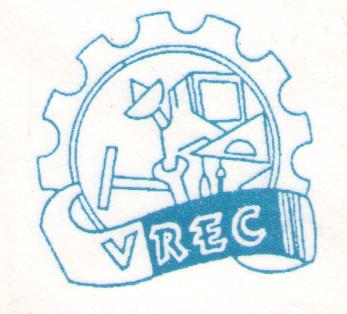 VIJAY RURAL ENGINEERING COLLEGEApproved by AICTE, New Delhi & Affiliated to J.N.T.U.H., Hyd.Rochis Valley, Manikbhandar, NIZAMABAD – 503 003, T.S.:08462-280157, 280175, Fax : 08462-280158E-mail: vrec.29.nzb@gmail.com                       Website: www.vrecedu.orgName of the Candidate (As per SSC)                    : Father’s Name                                                          : Mother’s Name                                                        : Gender : Date of Birth                                                             : Nationality                                                                 : Category : Gen / BC / SC / ST / Minority/Others : Present Address                                                       : Affix Recent Passport size Color PhotographMathsMathsPhysicsPhysicsChemistryChemistryTotal marks in Group% in Group MarksAggregate PercentageMax.MarksMarks SecuredMax.MarksMarks SecuredMax.MarksMarks SecuredTotal marks in Group% in Group MarksAggregate Percentage